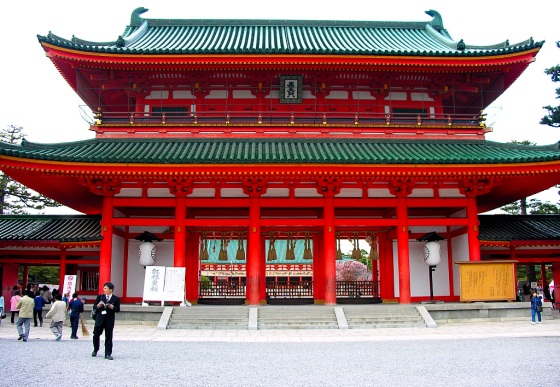 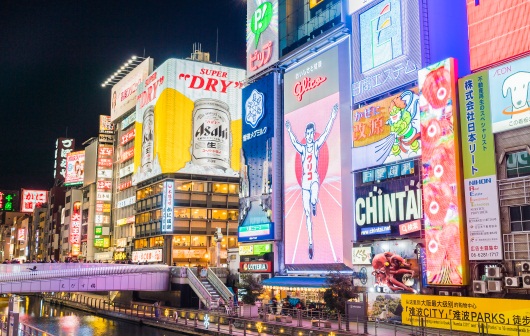 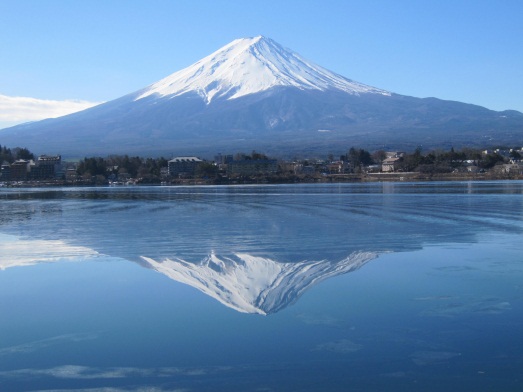 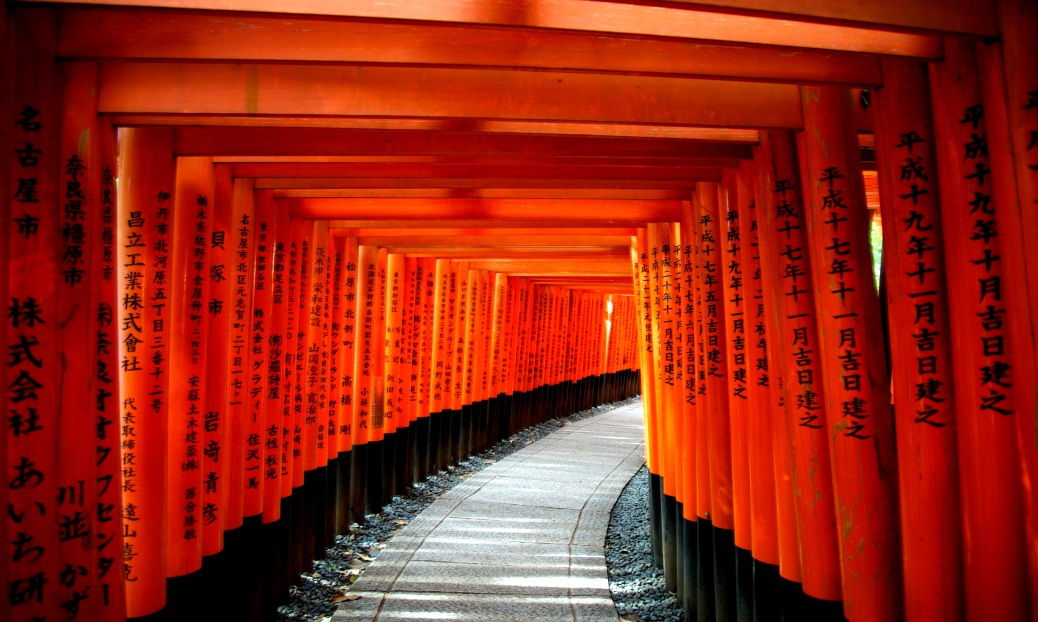 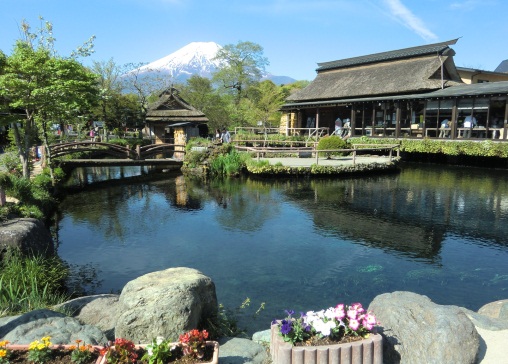 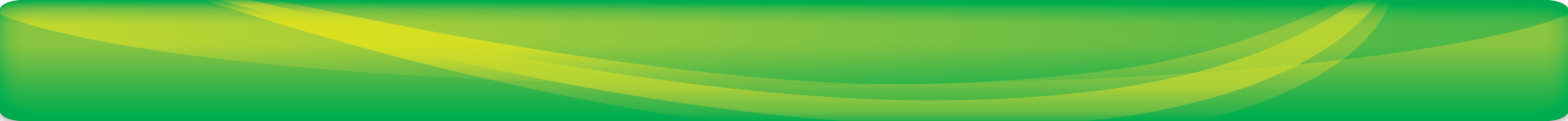 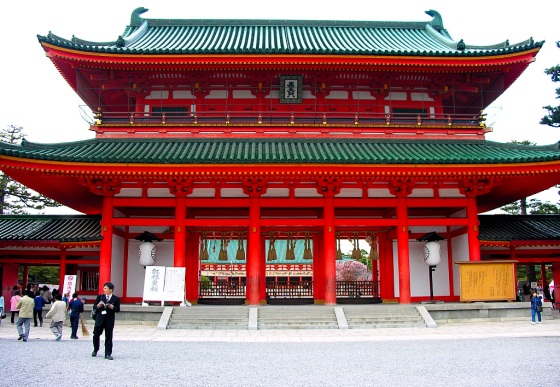 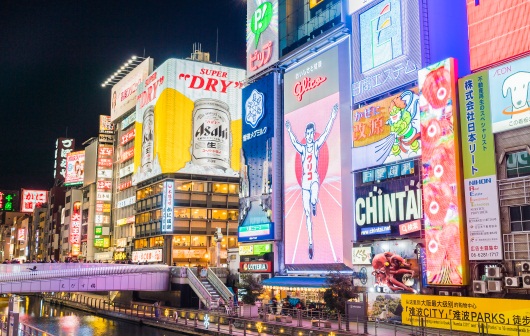 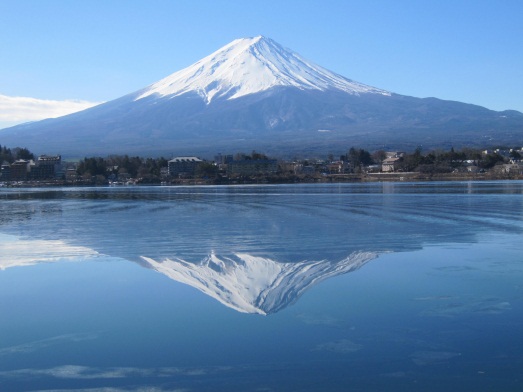 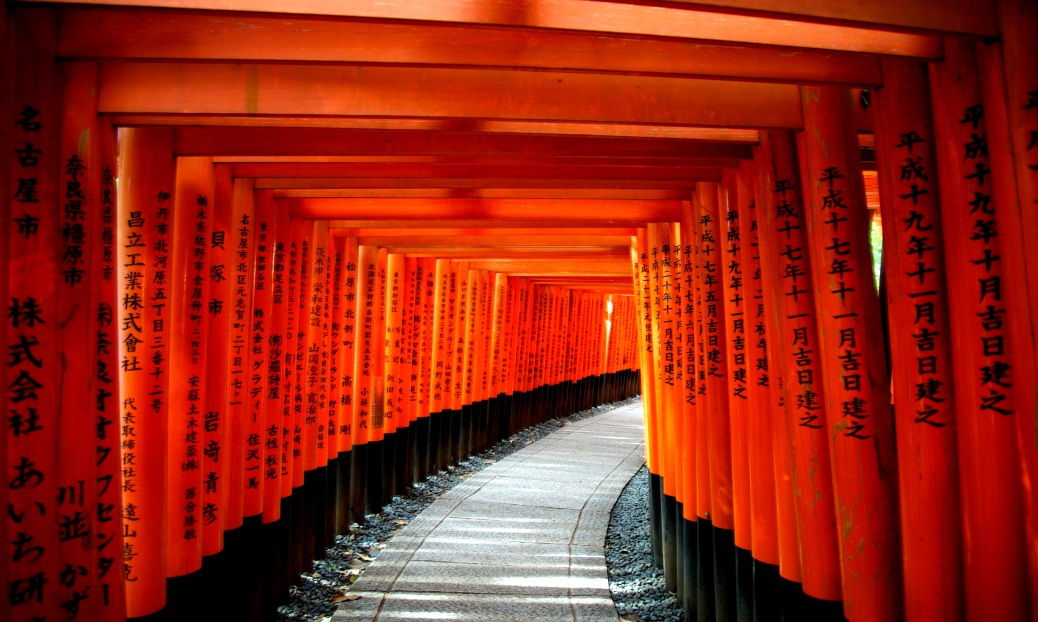 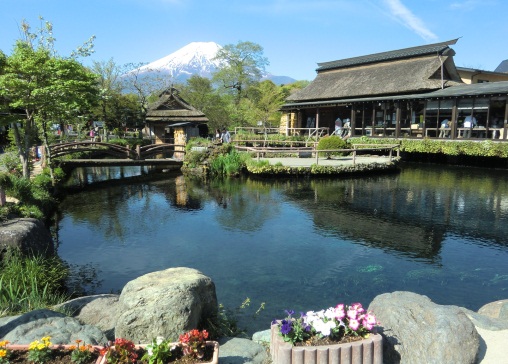 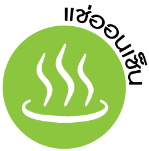 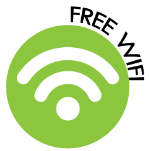 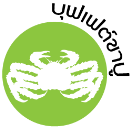 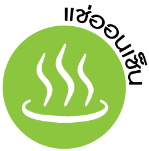 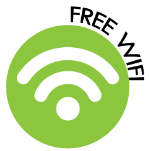 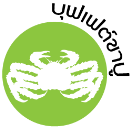 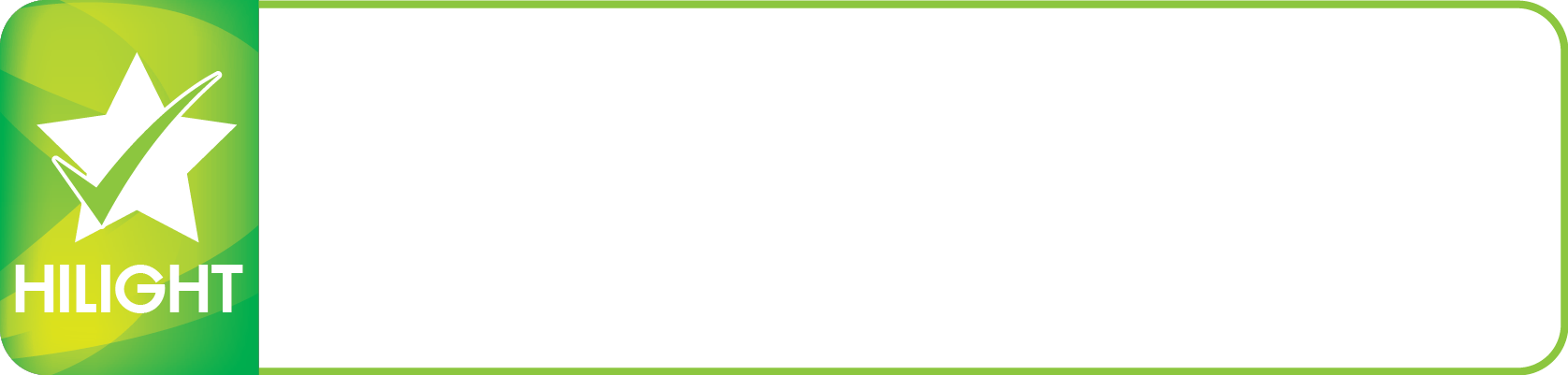 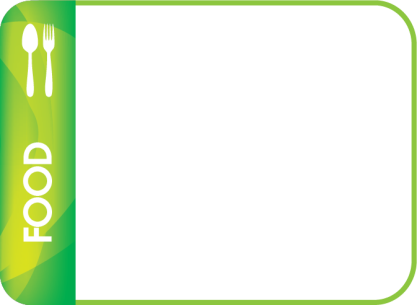 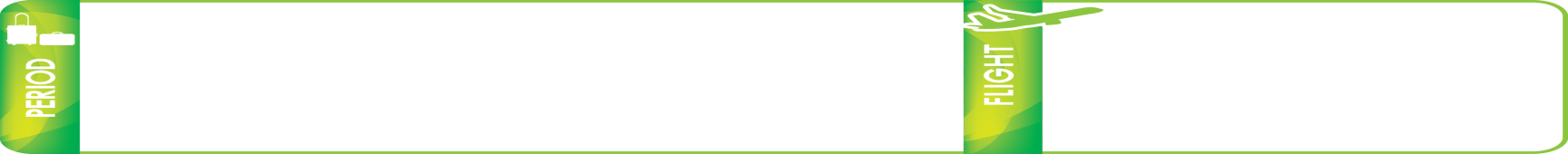 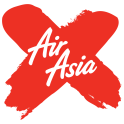 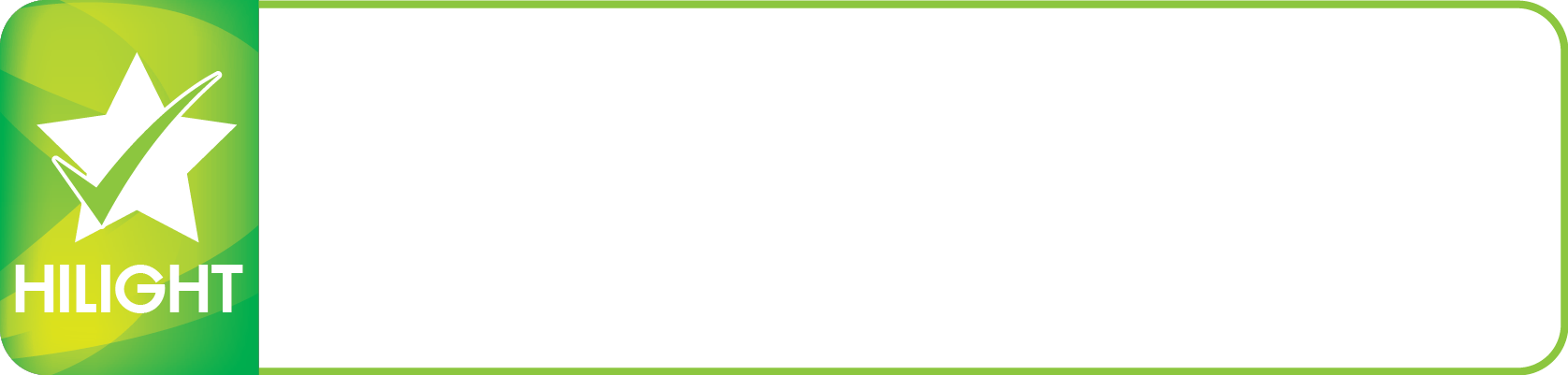 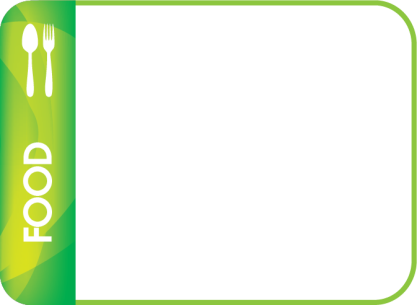 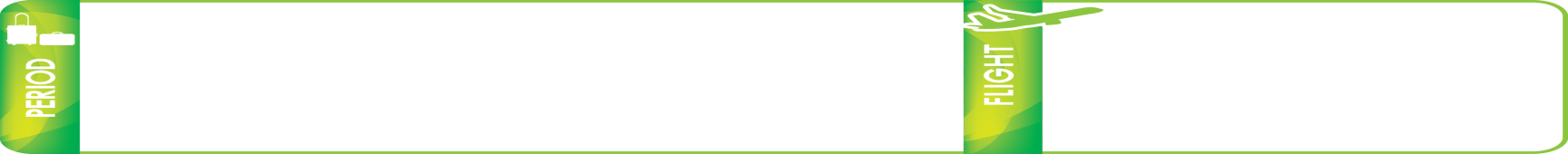 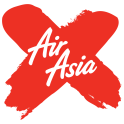 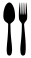 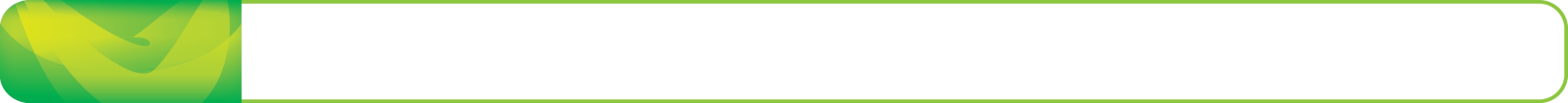 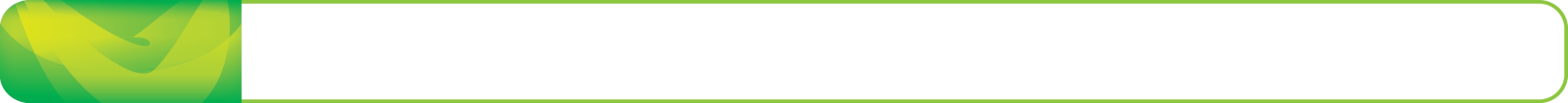 08.00	คณะพร้อมกันที่สนามบินดอนเมือง อาคารผู้โดยสารขาออก ชั้น 3 ประตูทางเข้าที่ 1 – 3 เคาน์เตอร์ 4 สายการบินแอร์เอเชีย เอ็กซ์ เจ้าหน้าที่บริษัทฯ คอยต้อนรับและอำนวยความสะดวกให้ท่านก่อนขึ้นเครื่อง** สายการบิน AIR ASIA X ทำการบินด้วยเครื่องบิน AIRBUS A330-300 ที่นั่งแบบ 3-3-3 (377ที่นั่ง) น้ำหนักกระเป๋าเดินทางทั้งขาไปและขากลับอย่างละ 20 กก. บริการเสิร์ฟอาหารร้อนพร้อมเครื่องดื่มทั้งขาไปและขากลับ **11.05	ออกเดินทางสู่ สนามบินนาริตะ โดยสายการบินแอร์เอเชีย เอ็กซ์ เที่ยวบินที่ XJ 60619.25	เดินทางถึง สนามบินนาริตะ (เวลาท้องถิ่นเร็วกว่าไทย 2 ช.ม. กรุณาปรับนาฬิกาของท่านเป็นเวลาท้องถิ่นเพื่อสะดวกในการนัดหมาย) หลังผ่านพิธีการตรวจคนเข้าเมืองและศุลกากรเรียบร้อยแล้ว จากนั้นนำท่านเดินทางเข้าสู่ที่พัก นาริตะ ณ NARITA VIEW HOTEL หรือเที่ยบเท่าเช้า		รับประทานอาหารเช้า ณ ห้องอาหารของโรงแรมนำท่านเดินทางสู่ วัดคามาคุระ หรือ วัดโคโตกุอิน นมัสการพระพุทธรูปองค์ใหญ่ อมิตตา นิโอยูราอิ หรือที่รู้จักกันในนาม หลวงพ่อโตกลางแจ้ง ทำจากสัมฤทธิ์องค์หลวงพ่อมีความสูงรวมฐาน 13.35 เมตร เฉพาะองค์พระสูง 11 เมตร น้ำหนักราว 122 ตัน เดิมองค์พระใหญ่แกะสลักจากไม้สูงถึง 24 เมตร วิหารและองค์พระถูกภัยธรรมชาติทำลายหลายครั้ง แม้จะสร้างขึ้นใหม่ก็ถูกภัยธรรมชาติเหล่านี้ทำลายลง จนกระทั่งครั้งสุดท้ายในเมื่อปีค.ศ. 1584 ได้เกิดปาฏิหาริย์กับองค์หลวงพ่อเพียงแค่ทรุดลงเล็กน้อย แต่ยังคงประดิษฐานอยู่ที่เดิม ชาวญี่ปุ่นมีความศรัทธาเชื่อในการบนบาลขอให้ประสบความสำเร็จต่าง ๆ พลาดไม่ได้กับการแวะบันทึกภาพคู่กับต้นสน ที่พระบาทสมเด็จพระปกเกล้าเจ้าอยู่หัว (รัชกาลที่ 7) ทรงปลูกในวโรกาสที่เสด็จพระราชดำเนิน พร้อมด้วยสมเด็จพระนางเจ้ารำไพพรรณี พระบรมราชินี ครั้งเยือนวัดโคโตกุอินเมื่อวันที่ 9 เมษายน 2474เที่ยง		รับประทานอาหารกลางวัน ณ ภัตตาคาร จากนั้นนำท่านสู่ โอชิโนะ ฮัคไค (OSHINO HAKKAI) บ่อน้ำธรรมชาติ ที่เกิดจากเวลาแสนยาวนานจากการละลายของหิมะของบนภูเขาไฟฟูจิที่ไหลซึมลึกลงพื้นพิภพซึมซับบริเวณที่ลุ่มทำให้เกิดน้ำซึมขังขยายวงกว้างกลายเป็นบ่อขนาดย่อมน้ำในบ่อแต่ละบ่อใสสะอาดจนเกิดสะท้อนที่สวยงาม ในปี ค.ศ. 1985 สถานที่แห่งนี้ได้รับการคัดเลือกเป็น 1ใน100 อันดับแหล่งน้ำจากธรรมชาติที่ดีที่สุดของญี่ปุ่น ท่านสามารถเลือกซื้อสินค้าพื้นเมืองต่างๆ และสินค้าเกษตรกรรมที่ชาวบ้านนำมาขายระหว่างทางได้ มาากมายในหมู่บ้านแห่งนี้นำท่านเยี่ยมชม พิพิธภัณฑ์แผ่นดินไหว EARTH QUAKE MUSEUM ที่จำลองเรื่องราวของภูเขาไฟฟูจิ และให้ท่านได้สัมผัสกับบรรยากาศของการจำลองเรื่องราวเกี่ยวกับแผ่นดินไหวที่เกิดขึ้นในประเทศญี่ปุ่น หรือเลือกทดสอบบ้านจำลองสถานการณ์แผ่นดินไหว รับการสั่นสะเทือนจากขั้นต่ำสุดสู่ขั้นสูงสุด และศึกษาเรียนรู้ประสบการณ์ ในห้องจำลองต่างๆ จากนั้นอิสระให้ท่านได้เลือกซื้อของฝากที่ระลึกตามอัธยาศัยสมควรแก่เวลา นำท่านเดินทางเข้าสู่ที่พัก ทะเลสาบยามานากะ ณ LAKE YAMANAKA SUNPLAZA HOTEL หรือเทียบเท่าค่ำ	รับประทานอาหารค่ำในห้องอาหารของรีสอร์ท บริการท่านด้วยบุฟเฟ่ต์ขาปูยักษ์ พักผ่อนกับการแช่ ออนเซ็น น้ำแร่ธรรมชาติผ่านความร้อนใต้พิภพเพื่อผ่อนคลายความเมื่อยล้าเลือดลมเดินดีเสริมสุขภาพให้กระปรี้กระเปร่าผิวพรรณสดใสมีน้ำมีนวลช่วยระบบการเผาผลาญของร่างกายให้อยู่ในสภาพคงที่ความอัศจรรย์แห่งการอาบน้ำแร่แบบญี่ปุ่นนี่เองทำให้มีผู้กล่าวว่า => หากมาที่ญี่ปุ่นแล้วไม่ได้ลงอาบน้ำแร่ก็เหมือนกับว่าท่านมาไม่ถึงญี่ปุ่น !(ชื่อโรงแรมที่ท่านพัก ทางบริษัทจะทำการแจ้งพร้อมใบนัดหมาย 5 – 7 วันก่อนวันเดินทาง)เช้า		รับประทานอาหารเช้า ณ ห้องอาหารของโรงแรมนำท่านเดินทางสู่ ภูเขาไฟฟูจิ สัมผัสภูเขาไฟฟูจิอย่างใกล้ชิดที่บริเวณขั้นที่ 5 ซึ่งเป็นจุดที่รถโดยสารสามารถขึ้นไปจอดได้ ฟูจิเป็นภูเขาไฟที่สูงที่สุดในญี่ปุ่น และยังเป็นสัญลักษณ์ของประเทศญี่ปุ่นอีกด้วย ท่านสามารถชมความงามของภูเขาไฟฟูจิได้ตลอดทั้งปี เพราะในแต่ละฤดูภูเขาไฟฟูจิจะมีความงดงามที่แตกต่างกัน และเป็นภูเขาไฟที่สวยงามไม่ว่าจะมองจากมุมไหนก็ตาม (การขึ้นชมภูเขาไฟฟูจิชั้น 5 นั้นขึ้นอยู่กับสภาพอากาศอำนวย)เที่ยง	รับประทานอาหารกลางวัน ณ ภัตตาคาร นำท่านเดินทางสู่ ทะเลสาบฮามานะ เคยเป็นแหล่งเพาะพันธุ์ปลาไหลที่ใหญ่ที่สุดในญี่ปุ่น คนญี่ปุ่นเชื่อว่าการได้ทานปลาไหลในช่วงฤดูร้อนจะทำให้เพิ่มพลังได้ สำหรับที่นี่ นอกจากท่านจะได้ชมแหล่งเพาะพันธุ์ปลาไหลที่ใหญ่ที่สุดแล้ว ยังสามารถเลือกซื้อของฝากที่ขึ้นชื่อของที่นี่ได้อีกด้วย เช่น พายปลาไหล หรือผลิตภัณฑ์ต่างๆ ที่เกี่ยวกับปลาไหลนำท่านสู่ ย่านซาคาเอะ ย่านช้อปปิ้งและแหล่งบันเทิงยามราตรี สินค้าแบรนด์เนมจากทุกมุมโลก เรียงรายอยู่บนถนนสายนี้ อีกทั้งยังมีห้างสรรพสินค้า ร้านอาหาร ที่บ่งบอกถึงความมีระดับให้เลือกอย่างมากมาย และยังมีจุดชมวิวที่จะทำให้เห็นถนนสายนี้ และตัวเมืองนาโกยาอย่างชัดเจน คือ ตึกทีวีของนาโกยา ซึ่งมีลักษณะคล้ายโตเกียวทาวเวอร์แต่มีอายุที่เก่าแก่มากกว่า***อาหารค่ำอิสระตามอัธยาศัยเพื่อให้ท่านใช้เวลาได้อย่างคุ้มค่า***สมควรแก่เวลา นำท่านเดินทางเข้าสู่ที่พัก นาโกย่า ณ SUNROUTE NAGOYA HOTEL หรือเทียบเท่า (ชื่อโรงแรมที่ท่านพัก ทางบริษัทจะทำการแจ้งพร้อมใบนัดหมาย 5 – 7 วันก่อนวันเดินทาง)เช้า		รับประทานอาหารเช้า ณ ห้องอาหารของโรงแรม		นำท่านเข้าชม ศาลเจ้าฟูชิมิ อินาริ หรือ ศาลเจ้าพ่อจิ้งจอกขาว เทพเจ้าแห่งธัญญาหารหรือการเก็บเกี่ยว แต่ในเวลาต่อมาก็ได้รับการนับถือในฐานะเทพเจ้าแห่งการค้าด้วย เป็นศาลเจ้าที่มีชื่อเสียงและได้รับความเคารพสูงสุดในบรรดาศาลเจ้าอินาริว่า 30,000 แห่งทั่วญี่ปุ่น สัมผัสความสง่างาม  โทริอิ หรือ ซุ้มประตูญี่ปุ่นโบราณ จำนวนมากกว่าหมื่นคู่ ตั้งเรียงรายกันจนกลายเป็นอุโมงค์โทริอิ รวมแล้วความยาวประมาณ 4,000 เมตร  ณ ศาลเจ้าแห่งนี้ ที่เราท่านคุ้นตาด้วย เสาไม้สีแดง ในฉากภาพยนตร์ดัง เกอิชาเที่ยง	รับประทานอาหารกลางวัน ณ ภัตตาคาร จากนั้นนำท่านเดินทางสู่ ศาลเจ้าเฮย์อัน หรือ เฮย์อันจินกุ ศาลนี้สร้างขึ้นเนื่องในโอกาสเฉลิมฉลองการก่อตั้งเมืองเกียวโตครบรอบ 1100 ปี ในปี ค.ศ.1895 ภายในศาลเจ้าจะมีการจัดสวนแบบญี่ปุ่น สถาปัตยกรรมของตัวศาลเจ้านี้เป็นการจำลองพระราชวังอิมพิเรียลในสมัยเฮย์อันเพื่อถวายให้กับพระจักรพรรดิคัมมุและพระจักรพรรดิโคะเม ซึ่งเป็นพระจักรพรรดิองค์สุดท้ายที่ประทับอยู่ในเกียวโตและยังเป็นศูนย์กลางของพุทธศาสนาลัทธิชินโตในเมืองเกียวโตอีกด้วยนำท่านสู่ ย่านชินไซบาชิ ย่านช้อปปิ้งชื่อดังของโอซาก้า ภายในย่านนี้ท่านจะพบกับร้านค้าเก่าแก่ปะปนกันไปกับร้านค้าอันทันสมัย และสินค้าหลากหลายประเภทหลากหลายรูปแบบทั้งสำหรับเด็กและผู้ใหญ่ ซึ่งย่านนี้ถือว่าเป็นย่านแสงสีและบันเทิงชั้นนำแห่งหนึ่งของโอซาก้า อีกทั้งยังมีร้านอาหารทะเลขึ้นชื่อมากมาย ซึ่งเสน่ห์อย่างหนึ่งของย่านนี้คือ ทุกร้านค้าจะประดับประดาร้านของตนด้วยแสงไฟนีออนซึ่งดัดทำให้เป็นรูป ปู กุ้ง และปลาหมึก ซึ่งนักท่องเที่ยวให้ความสนใจและแวะถ่ายรูปกันเป็นที่ระลึกอย่างมาก และร้านค้าทุกแห่ง จะพยายามสร้างจุดเด่นให้แก่ร้านของตนให้ได้มากที่สุด เพื่อดึงดูดลูกค้าให้เข้ามาใช้บริการ สัญลักษณ์เด่นของย่านนี้คือ ตึกรูปเครื่องหมายการค้าของ กูลิโกะ ผลิตภัณฑ์ขนมชื่อดังจากญี่ปุ่นนั่นเอง อิสระเพื่อให้ท่านเลือกหาซื้อของต้องใจนานาชนิด อาทิ เครื่องสำอางค์  เสื้อผ้า  รองเท้า  กระเป๋า  เครื่องไฟฟ้า ฯลฯ ตามอัธยาศ้ย***อาหารค่ำอิสระตามอัธยาศัยเพื่อให้ท่านใช้เวลาได้อย่างคุ้มค่า***สมควรแก่เวลา นำท่านเดินทางเข้าสู่ที่ โอซาก้า ณ OSAKA HINODE HOTEL หรือเทียบเท่า (ชื่อโรงแรมที่ท่านพัก ทางบริษัทจะทำการแจ้งพร้อมใบนัดหมาย 5 – 7 วันก่อนวันเดินทาง)เช้า		รับประทานอาหารเช้า ณ ห้องอาหารของโรงแรมใช้เวลาคุ้มค่าเต็มวัน  เข้าสู่ช่วงเวลาช้อปกระหน่ำ ในย่านช้อปปิ้งชื่อดังมากมายย่านอุเมดะ	ย่านที่ได้ชื่อว่าเป็นศูนย์กลางทางความทันสมัยที่ชาวโอซาก้ารู้จักกันเป็นอย่างดี ศูนย์รวมแฟชั่นที่กำลังอินเทรนด์ แหล่งรวมร้านอาหารอันหลากหลาย ห้างสรรพสินค้านับไม่ถ้วน นอกจากนั้นมีทั้งตึกสูงของโรงแรม 5 ดาว ภัตตาคาร ร้านเกมปาจิงโกะ ผับ บาร์ นับได้ว่ามาที่เดียวก็เต็มอิ่มเลยทีเดียวย่านนัมบะ	ตั้งอยู่ใจกลางเมืองโอซาก้าเป็นศูนย์รวมของทุกสิ่งไม่ว่าจะเป็นแหล่งช้อปปิ้ง แหล่งบันเทิง โรงละครเมืองใหม่ ทำให้มีโรงละครมาเปิดแสดงทางตอนใต้ของคลองมากมาย ตามมาด้วยโรงน้ำชาเปิดบริการกว่า 47 โรงหรือเลือกซื้อทัวร์พิเศษเที่ยว ยูนิเวอร์แซล สตูดิโอ ==> ผู้ใหญ่ท่านละ 2,700.-  เด็กต่ำกว่า 12 ปี ท่านละ 1,900.- (ไม่รวมค่าใช้จ่ายในการเดินทางโดยรถไฟ)นำท่านเดินทางมุ่งหน้าสู่ ยูนิเวอร์แซล สตูดิโอ ทุ่มทุนสร้างมหาศาลและใหญ่ที่สุดในโลกพื้นที่กว่า 100,000 ตารางเมตร ที่มีขนาดใหญ่กว่าในสหรัฐอเมริกา สนุกสนานตื่นเต้นอย่างเต็มที่ในโรงถ่ายแห่งนี้  เข้าชมส่วนต่างๆ ที่แบ่งออกเป็นโซนอาทิ ฮอลลีวู้ด มีสถานที่น่าสนใจ อาทิ ฉากจำลองของนิวยอร์ค T23D ภาพยนตร์สามมิติ ในฉากภาพยนตร์เรื่องเทอร์มิเนเตอร์ ซึ่งท่านจะได้ชมเหมือนอยู่ในเหตุการณ์จริงมีการทะลุจอพร้อมชมฉากต่อสู้สนุกสนานที่ท่านจะประทับใจใช้งบสร้างกว่า 400 ล้านบาท นอกจากนี้ยังมีเบื้องหลังฉากการถ่ายทำจากเรื่อง ET, ฉากจำลองของเมืองซาน ฟรานซิสโกขณะอยู่ที่โอซาก้า BACK TO THE FUTURE ย้อนกลับอดีตโดยรถที่ใช้แสดงในภาพยนตร์ที่สมจริงเหมือนขับรถที่โลดโผนเที่ยวกันต่อ ฉากแผ่นดินไหวในซานฟรานซิสโกที่มีไฟไหม้จริงเหมือนอยู่ในเหตุการณ์, การแสดงในภาพยนตร์เรื่องจูราสสิคพาร์ค การแสดงและย้อนยุคสัตว์ดึกดำบรรพ์ที่มีไดโนเสาร์ทีเร็กซ์ตามไล่ล่าในความมืด, ฮอลลีวู้ดเมจิก การจุดพลุแสดงแสง-สีอันตื่นเต้นยามคํ่าคืน, ล่องเรือพร้อมสนุกสนานกับฉากปลาฉลามที่จะโผล่ขึ้นมาข้างลำเรือในขณะล่องฉากตามล้างตามล่าในวอเตอร์ เวิลด์, ฉากคาวบอย, ฉากสตั้นโชว์ และการแสดงของบรรดาสัตว์แสนรู้ที่ใช้ประกอบฉากในภาพยนตร์ อาทิ สุนัขจากเรื่องบีโธเฟ่น ลิงและนก ทั้งหมดนี้จะสร้างความบันเทิงกับท่านโดยไม่ต้องเดินทางไกลถึงสหรัฐอเมริกา หรือเลือกจะสนุกกับสนู๊ปปี้ สตูดิโอ (SNOOPY STUDIOS) เพลิดเพลินกับเครื่องเล่นนานาชนิด พร้อมพบกับสนู๊ปปี้ และบรรดาเพื่อนผองมากมาย ขอแนะนำเครื่องเล่นยอดฮิต THE AMAZING ADVENTURES OF SPIDER–MAN THE RIDE สุดสุด! กับเครื่องเล่น ตัวแรง ใหม่ล่าสุด รถไฟเหาะ HOLLYWOOD MAGIC เชิญท่านสัมผัสด้วยตัวเองกับเบื้องหลังฉากที่ตื่นเต้นของทุกการแสดง พร้อมเลือกซื้อสินค้าที่ระลึก ห้ามพลาดกับเครื่องเล่นชนิดใหม่สำหรับบรรดาสาวกให้ได้เข้าไปสัมผัสกลิ่นอายและบรรยากาศของโลกเวทมนตร์ในฉากต่างๆกับ สวนสนุกแฮร์รี่พอตเตอร์ หรือ WIZARDING WORLD OF HARRY POTTER ที่เปิดให้บริการแล้ว ทุนสร้างกว่า 45,000 ล้านเยน หรือราว 16,000 ล้านบาท เปิดตัวอย่างเป็นทางการ เมื่อวันที่ 15 กรกฎาคม 2014 โดยจะมาพร้อมกับเครื่องเล่นและสถานที่เด่นๆ ที่จำลองมาจากสถานที่จริงในภาพยนตร์ อาทิ หมู่บ้านฮอกส์มี้ด (HOGSMEADE VILLAGE) ร้านขายของแปลกประหลาดของพ่อมด และเครื่องเล่นอื่น ๆ อีกมากมาย ร้านเด็ดร้านไม้กวาดสามอัน, ปราสาทฮอกวอตส์ (HOGWARTS CASTLE) โรงเรียนแห่งพ่อมดและแม่มด ทั้งห้องเรียนสารพัดวิชา รวมถึงห้องเรียนป้องกันศาสตร์มืด โถงระเบียงสุดลึกลับ ห้องทำงานของศาสตราจารย์ดัมเบิลดอร์ ภาพพอร์เทรตเคลื่อนไหวได้, พร้อมทักทายหมวกคัดสรร (SORTING HAT) หมวกใบเก่าคร่ำครึกับหน้าที่สำคัญในการคัดเลือกบ้านให้เหล่านักเรียนพ่อมดแม่มด, รถไฟเหาะ (THE FORBIDDEN JOURNEY RIDE), เที่ยวบินฮิปโปกริฟฟ์ รถไฟเหาะความเร็วต่ำที่อาสาพาเหาะเหินแวะเวียนผ่านกระท่อมหลังโรงเรียนของแฮกริด, ไปรษณีย์นกฮูก, ร้านซองโกโจ๊กช็อป ร้านขายของเล่นตลกสุดหรรษาพี่แฝดวีสลีย์ เป็นต้น ***อาหารกลางวันและค่ำอิสระตามอัธยาศัยเพื่อให้ท่านใช้เวลาได้อย่างคุ้มค่า***นำท่านเข้าที่พัก โอซาก้า ณ OSAKA HINODE HOTEL หรือเทียบเท่าเช้า		รับประทานอาหารเช้า ณ ห้องอาหารของโรงแรมจากนั้นนำท่านสู่ ตลาดปลาคุโรม่อน ตลาดอาหารสดและอาหารพื้นเมืองยอดนิยมที่พ่อค้า พ่อครัวจากร้านต่างๆ ต้องแวะเวียนกันเข้ามาซื้อวัตถุดิบสดจากทะเลเพื่อนำไปประกอบอาหารเป็นประจำทุกวัน ในละแวกนั้นเองก็มีร้านอาหารทะเลสดๆหลายร้านให้ท่านสามารถลิ้มลองอย่างหลากหลาย อิสระให้ท่านเลือกซื้อสินค้าตามอัธยาศัย อาทิเหล้าบ๊วย ผักผลไม้ รวมถึงอาหารทะเลที่สดใหม่ ซึ่งระหว่างสองข้างทางท่านจะสังเกตุเห็นว่าตลาดปลาแห่งนี้แทบจะไม่สกปรกเลยสักนิดเดียวนำท่าน ถ่ายรูปปราสาทโอซาก้า เป็นปราสาทที่อลังการและยิ่งใหญ่ที่สุดของประเทศญี่ปุ่น สัญลักษณ์โดดเด่นของโอซาก้าซึ่งโอบล้อมด้วยกำแพงหินแกรนิตขนาดใหญ่โดยแรงงานชาวญี่ปุ่นในสมัยโบราณกว่าหมื่นคนเพื่อระดมสร้างเสร็จสิ้นภายในเวลา 3 ปี สร้างได้อย่างประณีตงดงามและมหัศจรรย์ยิ่ง ชมความงามพร้อมบันทึกภาพเป็นที่ระลึก สร้างโดยโชกุน โตโยโตมิ ฮิเดโยชิ เป็นสัญลักษณ์อันโดดเด่นของโอซาก้า โอบล้อมด้วยกำแพงหินแกรนิตขนาดใหญ่ ซึ่งแรงงานสมัยโบราณสร้างได้อย่างประณีตงดงามมาก***อาหารกลางวันอิสระตามอัธยาศัยเพื่อให้ท่านใช้เวลาได้อย่างคุ้มค่า***สมควรแก่เวล่า นำท่านเดินทางสู่ อีออนพลาซ่า ช้อปปิ้งมอลล์ขนาดใหญ่ อิสระท่านได้เลือกซื้อสินค้าจากร้านค้าต่าง ๆ ไม่ว่าจะเป็นเสื้อผ้า กระเป๋า-รองเท้า ของแต่งบ้าน ของที่ระลึก ฯลฯ ภายในอาคารยังมี ห้างจัสโก้ ให้ท่านช้อปปิ้งต่ออย่างเพลิดเพลินสนุกสนานกับการจับจ่ายสินค้าของร้าน 100 Yen ซึ่งสินค้าทุก ๆ อย่างในร้านราคาชิ้นละ 100 เยน ไม่ลืมแวะซื้อของฝากทางกรุงเทพฯ อาทิ ขนมโมจิ , เบนโตะ , ผลไม้สด และแห้ง , ลูกอมขนมขบเคี้ยว ฯลฯจากนั้นนำท่านเดินทางสู่ ริงกุ เอ้าท์เล็ต ที่รวบรวมสินค้าแบรนด์เนมหลากหลายยี่ห้อดังเกือบ 200 แบรนด์ ไม่ว่าจะเป็น GUCCI, AMINI, PRADA, NIKE, DESILE, BALLY COACH, GAP HUGO BOSS, VERSACE, YVES SAINT LAURENT, RIVE GAUCHE หรือจะเป็นหมวดสินค้า INTIMATE APPAREL อาทิ KID BLUE, TRIUMPH หรือจะเป็นหมวด HOME FASHION, FRAGRANCE OUTLET ฯลฯ นอกจากนี้ ยังมีหมวดสินค้าอื่น ๆ อาทิเช่น รองเท้า กระเป๋า เสื้อผ้าเด็ก ซึ่งทุกชิ้นเป็นของแท้ราคาถูกพิเศษกว่าในห้างสรรพสินค้า นับได้ว่าเป็นสวรรค์ของนักช้อปชาวญี่ปุ่นและนักท่องเที่ยวผู้มาเยือนอย่างแท้จริง***อาหารค่ำอิสระตามอัธยาศัยเพื่อให้ท่านใช้เวลาได้อย่างคุ้มค่า***สมควรแก่เวลา กรุณาตรวจเช็คสัมภาระให้เรียบร้อย เพื่อเตรียมตัวเดินทางสู่สนามบินเพื่อกลับกรุงเทพฯ23.55	ออกเดินทางสู่ ประเทศไทย โดยสายการบินแอร์เอเชีย เอ็กซ์ เที่ยวบินที่ XJ 61103.50		ถึงสนามบินดอนเมืองโดยสวัสดิภาพ**********************************************กำหนดการเดินทาง : หมายเหตุ  :  การเดินทางแต่ละครั้งต้องมี ผู้ใหญ่ไม่น้อยกว่า 30 ท่าน ถ้าผู้โดยสารไม่ครบจำนวนดังกล่าว            บริษัทขอสงวนสิทธิ์ในการเลื่อนการเดินทางหรือเปลี่ยนแปลงราคาบริษัทฯ ขอสงวนสิทธิ์ในการเปลี่ยนแปลงรายการโดยมิต้องแจ้งล่วงหน้า ทั้งนี้ขึ้นอยู่กับสภาวะอากาศ การเมือง สายการบิน และราคาอาจเปลี่ยนแปลงได้ตามความเหมาะสม ทั้งนี้ขึ้นอยู่กับอัตราแลกเปลี่ยนของเงินสกุลเยนอัตราค่าบริการรวมค่าตั๋วเครื่องบินเดินทางไป-กลับ ชั้นประหยัด ตามเส้นทางและสายการบิน ที่ระบุในรายการ อาหารบนเครื่องทั้งขาไปและขากลับค่าน้ำหนักกระเป๋าทั้งขาไปและกลับ ขาละ 20 กิโลกรัม *** กรณีมีความประสงค์ต้องการอัพเกรดที่นั่ง, ซื้อน้ำหนักกระเป๋าเพิ่ม, ซื้ออาหารเพิ่มหรือบริการต่างๆเพิ่มเติม กรุณาติดต่อพนักงานขายที่ดูแลท่านโดยตรง *** ค่าที่พักห้องละ 2 - 3 ท่าน / ค่าพาหนะ / ค่าอาหาร / ค่าเข้าชมตามสถานที่ต่าง ๆ ตามที่ระบุในรายการ (ห้องทริปเปิ้ลโรงแรมที่ญี่ปุ่นส่วนใหญ่จะเป็นสองเตียงเดี่ยว + หนึ่งเตียงเสริม** กรณีโรงแรมไม่มีห้องทริปเปิ้ลให้บริการ บริษัทขอสงวนสิทธิ์ในการจัดห้องพักให้ท่านเป็น หนึ่งทวิน ห้องสองเตียงเดี่ยว + หนึ่งซิงเกิ้ล ห้องหนึ่งเตียงเดี่ยว โดยไม่คิดค่าใช้จ่ายเพิ่มเติม)ค่าประกันอุบัติเหตุระหว่างการเดินทาง คุ้มครองท่านละ 1 ล้านบาท กรณีรักษาพยาบาล 5 แสนบาท (ตามเงื่อนไขกรมธรรม์เป็นผู้กำหนด) ** ไม่รวมประกันสุขภาพ **อัตราค่าบริการไม่รวมค่าใช้จ่ายส่วนตัว  อาทิเช่น ค่าโทรศัพท์ , ค่าซักรีด , ค่าอาหารและเครื่องดื่มนอกเหนือจากในรายการค่าน้ำหนักกระเป๋าเดินทางที่เกินจากสายการบินกำหนดค่าภาษีมูลค่าเพิ่ม 7%  และภาษีหัก ณ ที่จ่าย 3%  (กรณีลูกค้าต้องการใบเสร็จรับเงินแบบเต็มรูปแบบ)ค่าธรรมเนียมวีซ่าชั่วคราวเข้าประเทศญี่ปุ่น (สำหรับผู้ถือหนังสือเดินทางไทย)ค่าสินน้ำใจสำหรับมัคคุเทศก์, คนขับรถ 1,200 บาท/คน/ทริป  เงื่อนไขการสำรองที่นั่งกรุณาสำรองที่นั่งโดยการชำระมัดจำ ภายใน 3 วัน หลังจากสำรองที่นั่งมัดจำท่านละ 20,000 บาทกรุณาชำระค่าใช้จ่ายส่วนที่เหลือทั้งหมดก่อนการเดินทางอย่างน้อย 30 วันทำการเงื่อนไขการยกเลิกกรณียกเลิกการเดินทางน้อยกว่า 31 วัน ก่อนการเดินทาง บริษัทฯขอสงวนสิทธิ์ในการคืนค่ามัดจำกรณีการเดินทางที่บริษัทฯต้องทำการวางการันตีค่ามัดจำหรือซื้อขาดแบบมีเงื่อนไข และหรือเที่ยวบินเหมาลำ CHARTER FILGHT หรือ EXTRA FLIGHT กับสายการบิน หรือผ่านตัวแทนในประเทศหรือต่างประเทศ  จะไม่มีการคืนเงินมัดจำหรือค่าบริการทั้งหมด  หมายเหตุ*** ขอความกรุณาทุกท่านอ่านและศึกษาข้อมูลทั้งหมดก่อนการจอง เพื่อความถูกต้องและความเข้าใจที่ตรงกันระหว่างท่านและบริษัทฯ ดังนั้นหากท่านชำระเงินค่าจองทัวร์และหรือค่าทัวร์แล้ว ทางบริษัทถือว่าท่านได้ยอมรับเงื่อนไขของบริษัทฯเป็นที่เรียบร้อยแล้ว จึงเรียนมาเพื่อทราบอีกครั้ง ***กรณีเจ้าหน้าที่ตรวจคนเข้าเมือง ณ ประเทศนั้น ๆ ปฏิเสธการเข้า-ออก ด้วยเหตุผลใดก็ตาม ถือเป็นเหตุผลซึ่งอยู่นอกเหนืออำนาจและความรับผิดชอบ ทางบริษัทฯ ขอสงวนสิทธิ์ที่จะไม่คืนเงินทั้งหมดบริษัทฯ ขอสงวนสิทธิ์ที่จะไม่รับผิดชอบค่าใช้จ่ายใด ๆ ในกรณีที่เกิดเหตุสุดวิสัย อาทิเช่น การยกเลิกไฟท์หรือการล่าช้าของสายการบิน, อุบัติเหตุ, ภัยธรรมชาติ, การนัดหยุดงาน, การจลาจล หรือสิ่งของสูญหายตามสถานที่ต่าง ๆ ที่เหนืออำนาจการควบคุมของบริษัทฯในกรณีที่ลูกค้าต้องออกตั๋วโดยสารภายในประเทศ กรุณาติดต่อเจ้าหน้าที่ของบริษัท ฯ ก่อนทุกครั้ง มิฉะนั้นทางบริษัทฯจะไม่รับผิดชอบค่าใช้จ่ายใดๆทั้งสิ้นบริษัทฯ ขอสงวนสิทธิ์ที่จะเปลี่ยนแปลงราคาโดยมิต้องแจ้งให้ทราบล่วงหน้า ในกรณีที่มีการขึ้นลงของเงินตราต่างประเทศ  และหรือจากการปรับขึ้นค่าน้ำมันของสายการบินบริษัทฯ ขอสงวนสิทธิ์ในการเปลี่ยนแปลงรายการท่องเที่ยวได้ตามความเหมาะสม ในกรณีเกิดจราจรติดขัดหรือเกิดอุบัติเหตุบนท้องถนน โดยขึ้นอยู่ดุลพินิจของมัคคุเทศก์ ทั้งนี้จะยึดถือผลประโยชน์ของคณะผู้เดินทางเป็นสำคัญ และบริษัทฯ ยังคงรักษามาตรฐานการบริการเช่นเดิมการบริการของรถบัสนำเที่ยวตามกฎหมายแรงงานและการใช้รถที่ประเทศญี่ปุ่น สามารถให้บริการวันละ 10 – 12 ชั่วโมงเท่านั้น อาทิเช่น เริ่มงาน 08.00 น. ถึงเวลา 20.00 น. (ต้องถึงโรงแรมเรียบร้อยแล้ว) การให้บริการในแต่ละวันมิอาจเพิ่มเวลาการใช้รถบัสได้ ทั้งนี้มัคคุเทศก์และพนักงานขับรถจะเป็นผู้บริหารเวลาตามความเหมาะสม ขึ้นอยู่กับสภาพการจราจร ณ วันเดินทางนั้นๆเป็นหลัก รายการนี้เป็นเพียงข้อเสนอที่ต้องได้รับการยืนยันจากบริษัทฯอีกครั้งหนึ่ง หลังจากได้สำรองโรงแรมที่พักในต่างประเทศเรียบร้อยแล้ว โดยโรงแรมจัดในระดับใกล้เคียงกัน ซึ่งอาจจะปรับเปลี่ยนตามที่ระบุในโปรแกรมการจัดการเรื่องห้องพัก เป็นสิทธิของโรงแรมในการจัดห้องให้กับกรุ๊ปที่เข้าพัก  โดยมีห้องพักสำหรับผู้สูบบุหรี่ / ปลอดบุหรี่ได้ โดยอาจจะขอเปลี่ยนห้องได้ตามความประสงค์ของผู้ที่พัก ทั้งนี้ขึ้นอยู่กับความพร้อมให้บริการของโรงแรม และไม่สามารถรับประกันได้กรณีผู้เดินทางต้องการความช่วยเหลือเป็นพิเศษ อาทิเช่น ใช้วิวแชร์ กรุณาแจ้งบริษัทฯ อย่างน้อย 7 วันก่อนการเดินทาง มิฉะนั้น บริษัทฯไม่สามารถจัดการได้ล่วงหน้าได้บริษัทฯ ขอสงวนสิทธิ์เมื่อท่านเดินทางไปพร้อมคณะแล้ว หากท่านงดใช้บริการใด และหรือไม่เดินทางพร้อมคณะถือว่าท่านสละสิทธิ์ ไม่อาจเรียกร้องค่าบริการและเงินคืน ไม่ว่ากรณีใด ๆ ทั้งสิ้น****รายละเอียดเกี่ยวกับมาตราการยกเว้นวีซ่าเข้าประเทศญี่ปุ่นให้กับคนไทย****(เอกสารที่ท่านจะต้องใช้ในการพิจารณาการอนุญาตให้เข้าประเทศ)จากมาตราการยกเว้นวีซ่าเข้าประเทศญี่ปุ่นให้กับคนไทย ผู้ที่ประสงค์จะพำนักระยะสั้นในประเทศญี่ปุ่นไม่เกิน 15 วัน ไม่ว่าจะด้วยวัตถุประสงค์เพื่อการท่องเที่ยว เยี่ยมญาติ หรือธุรกิจ จะต้องยื่นเอกสารในขั้นตอนการตรวจคนเข้าเมือง เพื่อยืนยันการมีคุณสมบัติการเข้าประเทศญี่ปุ่น ดังต่อไปนี้สิ่งยืนยันว่าท่านสามารถรับผิดชอบค่าใช้จ่ายที่อาจเกิดขึ้นในระหว่างที่พำนักในประเทศญี่ปุ่นได้ เช่น เงินสด หรือบัตรเครติดคุณสมบัติการเข้าประเทศญี่ปุ่น (สำหรับกรณีการเข้าประเทศญี่ปุ่นด้านมาตราการยกเว้นวีซ่า)หนังสือเดินทางต้องมีอายุการใช้งานเหลืออยู่ 6 เดือน และมีหน้าหนังสือเดินทางที่ไม่มีตราประทับอย่างน้อย 3 หน้า กิจกรรมใดๆที่จะกระทำในประเทศญี่ปุ่นจะต้องไม่เป็นสิ่งที่ขัดต่อกฎหมาย และเข้าข่ายคุณสมบัติการพำนักระยะสั้นในขั้นตอนการขอเข้าประเทศ จะต้องระบุระยะเวลาการพำนักไม่เกิน 15 วันเป็นผู้ที่ไม่มีประวัติการถูกส่งตัวกลับจากประเทศญี่ปุ่น มิได้อยู่ในระยะเวลาของการถูกปฏิเสธไม่ให้เข้าประเทศ และไม่เข้าข่ายคุณสมบัติที่จะถูกปฏิเสธไม่ให้เข้าประเทศ วันเดินทางราคาผู้ใหญ่ 2 – 3 ท่านราคาเด็ก 2 – 12 ปีราคาเด็กทารกน้อยกว่า 2 ปีพักเดี่ยวเพิ่ม10 – 15 เม.ย.49,900 บาท** ไม่มีราคาเด็ก**6,000 บาท10,500 บาท11 – 17 เม.ย.52,900 บาท** ไม่มีราคาเด็ก**6,000 บาท10,500 บาท12 – 18 เม.ย.49,900 บาท** ไม่มีราคาเด็ก**6,000 บาท10,500 บาท